Ispit održan 13.02.2024. su položili sledeći studenti:Novi Sad, 14.02.2024.			Predmetni nastavnik Prof. dr Dragan Rajnović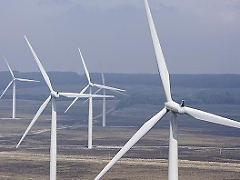 Rezultati ispitaINŽENJERSKI MATERIJALIR. br.Br. IndeksaPrezimeImeocenaI deoI deoI deoI deoGT 2/2023BearaNikola13,8GT 14/2023IlićNatalija16,6III deoIII deoIII deoIII deoGT 4/2022PazarskiLuka10,8GT 4/2023BrkanMark10,4GT 11/2023MićanovićDušica11,2IV deoIV deoIV deoIV deoGT 8/2023ManićMihajlo10GT 11/2023MićanovićDušica10GT 15/2023JašinskiOgnjen10,4